Ms. Schambach’s Classroom NewsWeek 25, Feb. 12-16, 2024Spalding We will have a 30 phonogram test this week on Friday.  Please spend time practicing phonograms each night.  SpellingSpelling assessments on Friday.  Please spend time studying each night.  ReadingOur stories for the week are “The Pine Tree” and “The Three Billy Goats Gruff”. “The Pine Tree” assessment will count as a science grade as well. Please be sure to read chapter books for the 3rd Quarter Reading Log.  MathThe concepts for the week include:Subtracting 6 Facts, Solving a Problem by GuessingSubtracting Two-Digit NumbersSolving Problems Involving Addition and SubtractionWriting Number Sentences to Show Equal Groups, Multiplying by 10Assessments on WednesdayScienceThe class presented some wonderful facts about animals last week! Their projects turned out wonderfully!Social StudiesWe will start Unit 3 – We Love Our Country!Contact InformationThe fastest way to contact me is via email.  I will respond within 24 hours.  You can also send notes on the green sheet.sschambach@valleyacademy.com623-516-7747 X237Miscellaneous but IMPORTANTA huge “Thank you” to Mrs. Pearson for putting together a wonderful Valentine’s Day celebration! Thank you to everyone who donated and helped to make this day fun! Reading stories – Just a suggestion, keep the copied reading stories in a folder or binder for your child to use during the summer!  The more a child reads the better reader they become!  And if you aren’t already, keep the spelling lists!  These are words the students will encounter again in second grade.  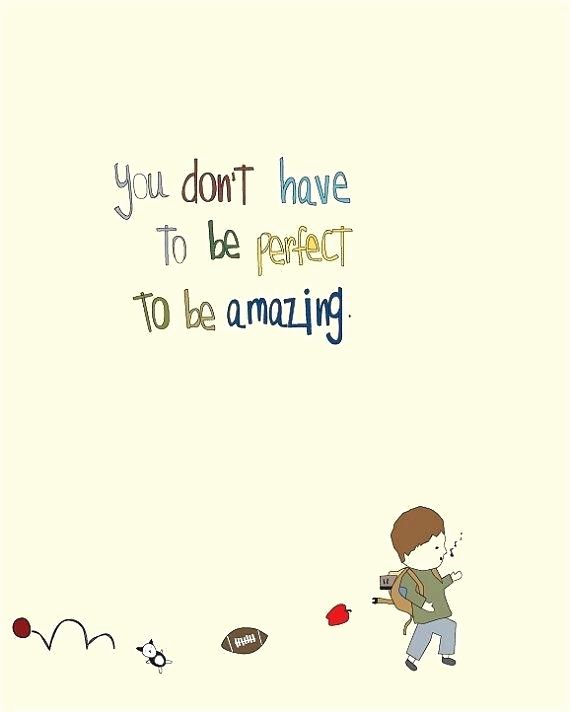 